	Genève, le 5 novembre 2019Madame, Monsieur,1	Suite à l'Annonce TSB AAP-67 du 1er octobre 2019 et en application du § 6.2 de la Recommandation UIT-T A.8 (Rév. Johannesburg, 2008), j'ai l'honneur de vous informer que la Commission d'études 13 de l'UIT-T a approuvé le texte de la nouvelle Recommandation UIT-T Y.3800 durant sa séance plénière du 25 octobre 2019.2	Le titre de la nouvelle Recommandation UIT-T Y.3800 qui a été approuvée est le suivant:Y.3800: Aperçu des réseaux prenant en charge la distribution de clés quantiques.3	Les renseignements existants sur les brevets sont accessibles en ligne sur le site web de l'UIT-T.4	La version prépubliée de cette Recommandation est disponible sur le site web de l'UIT-T.5	L'UIT publiera cette Recommandation dès que possible.Veuillez agréer, Madame, Monsieur, l'assurance de ma considération distinguée.(signé)Chaesub Lee
Directeur du Bureau de la normalisation 
des télécommunications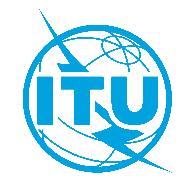 Union internationale des télécommunicationsBureau de la Normalisation des TélécommunicationsRéf.:Tél.:
Fax:
Courriel:Circulaire TSB 206+41 22 730 5126
+41 22 730 5853
tsbsg13@itu.int –	Aux administrations des États Membres de l'Union;–	Aux Membres du Secteur UIT-T;–	Aux Associés de l'UIT-T;–	Aux établissements universitaires participant aux travaux de l'UIT–	Aux administrations des États Membres de l'Union;–	Aux Membres du Secteur UIT-T;–	Aux Associés de l'UIT-T;–	Aux établissements universitaires participant aux travaux de l'UITCopie:–	Aux Présidents et Vice-Présidents des Commissions d'études;–	À la Directrice du Bureau de développement des télécommunications;–	Au Directeur du Bureau des radiocommunicationsCopie:–	Aux Présidents et Vice-Présidents des Commissions d'études;–	À la Directrice du Bureau de développement des télécommunications;–	Au Directeur du Bureau des radiocommunicationsObjet:Approbation de la nouvelle Recommandation UIT-T Y.3800 (Y.QKDN_FR)Approbation de la nouvelle Recommandation UIT-T Y.3800 (Y.QKDN_FR)